Муниципальное дошкольное образовательное бюджетное учреждение «Детский сад комбинированного вида № 20»Конспект занятия по формированию элементарных математических представлений в средней группе  «Веселый зоопарк»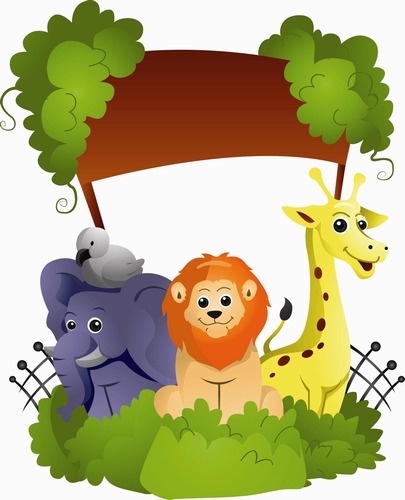       Воспитатель: Шаврина Н.А.Оренбург, 2015Задачи:Образовательные:- Формировать умение уравнивать неравные группы двумя способами, добавляя к меньшей группе один (недостающий) предмет или убирая из большей группы один (лишний) предмет.- Продолжать учить сравнивать две группы предметов, разных по форме, определяя их равенство или неравенство на основе сопоставления пар.Развивающие:- Совершенствовать умение сравнивать два предмета по длине, ширине - Закреплять умение различать и называть плоские геометрические фигуры: круг, квадрат, треугольник.- Упражнять в сравнении двух предметов по высоте, обозначая результаты сравнения словами: высокий, низкий, выше, ниже.- Развивать внимание, логическое мышление;Воспитательные:- Воспитывать доброжелательное отношение к животным.Ход занятия.Дети располагаются на ковре .Воспитатель:  Ребята, расскажите, кто из вас был в зоопарке? ( Ответы детей)- А каких животных вы там видели? (Слон, жираф, кенгуру, тигр и др.)- Ребята, сегодня мы с вами тоже отправимся в зоопарк.Воспитатель: Добраться в наш зоопарк не так просто. Посмотрите, на дорожки перед вами. Дети подходят к трём дорожкам, расположенным на полу: синяя короткая и широкая, зеленая длинная и узкая, желтая длинная и широкая.Воспитатель: Как вы думаете, какую дорогу нам выбрать, что бы попасть в зоопарк? ( Ответы и предположения детей). Воспитатель: Посмотрите, у дороги лежит карта подсказка. Поможете мне её прочитать? (Ответы детей). Воспитатель показывает детям пиктограмму, по которой они находят правильный путь к зоопарку.Воспитатель: теперь мы знаем, чтобы добраться до зоопарка, нам нужно выбрать самую длинную и широкую дорогу. Юля, посмотри внимательно и выбери  похожую дорогу как на карте. Воспитатель: Правильно. Пойдёмте по дорожке. Воспитатель: Ребята, вот мы и перед воротами зоопарка.  Но ворота закрыты. На воротах  замок. Чтобы попасть внутрь, нам нужно подобрать правильный ключ для замка. На ширме располагается карточка с изображением замка в центре, которого желтый круг. Рядом в кармашке располагаются пять ключей с фигурами: синий круг, желтый квадрат, красный треугольник.Воспитатель: Сейчас я раздам вам карточки с фигурами, а вы должны быть внимательными – смотрите, кому попадутся нужные детали от замка. Дети получают карточки.Воспитатель: Саша, у тебя какая карточка? (синий треугольник)Она подходит к ключу? (нет). Катя,  у тебя какая карточка? (желтый квадрат). Она подходит к ключу? (да). Воспитатель:  Молодцы, ворота открыты. Давайте зайдём. А вот и первый зверь, которого мы с вами встретили. Кто это? (Ответ детей: енот). Правильно. Как ты думаешь, Кирилл, что делает енот? (Ответ ребенка - Енот сушит платочки на веревочке).  Сколько платочков сушится на веревке? (Много.)   Какого они цвета? (Синие, красные, зеленые). Одинаковые ли платочки по форме? (Круглые, квадратные, треугольные.)  Воспитатель: Ребята, а что можно сказать о количестве круглых и квадратных платочков: поровну ли их? (нет)- Как это можно узнать? Давайте попробуем выяснить. Миша выложи в ряд платочки круглой формы. Оля под каждый круглый платочек выложи платочек квадратной формы.- Каких платочков больше: круглой или квадратной формы? (Круглой) - Каких платочков меньше: квадратной или круглой формы? (Квадратной)- Как сделать так, чтобы платочков круглой и квадратной формы стало поровну?-Правильно, чтобы круглых и квадратных предметов стало поровну, можно к квадратным платочкам положить ещё один или от круглых платочков один убрать. Как мы поступим? (Уберем один платочек круглой формы).- Лиза, подойди и сделай так, чтобы платочков стало поровну. (Ребенок  убирает  один платочек).Воспитатель: Молодцы, пойдем дальше.Воспитатель: Кто это  нас встречает? (Показывает картинку обезьянки).Воспитатель: Ребята обезьянка так разыгралась, что устроила неразбериху и перепутала все фигуры. Поможем обезьянке разложить фигуры на карточках.Воспитатель: Обезьянка предлагает вам поиграть.Физкультминутка «Мартышки» Мы - веселые мартышки, Мы играем громко слишком. Все ногами топаем, Все руками хлопаем, Надуваем щечки, Скачем на носочках. Дружно прыгнем к потолку, Пальчик поднесем к виску И друг другу даже Язычки покажем! Шире рот откроем , Гримасы все состроим. Как скажу я слово три, Все с гримасами замри. Раз, два, три!Воспитатель: Молодцы, мартышку развеселили, отправляемся дальше.Воспитатель: Ребята, посмотрите! Почему то жираф и тигр сидят в одном загоне. Давайте построим для них заборчики. Давайте попробуем высокий забор и низкий забор.- Кому какой достанется? Кто выше: жираф или тигр? Кто ниже: тигр или жираф? (Жираф выше, тигр ниже).(Работа  с блоками Дьенеша). Воспитатель: Какие мы с вами молодцы! Но зоопарк уже закрывается и нам пора возвращаться в группу.  Звери зоопарка приготовили вам на память свою фотографию и ждут нас в гости следующий раз. Давайте снова пройдём по самой длинной и широкой дорожке и окажемся в группе.Воспитатель: Вот мы и в группе. Садитесь на коврик.- Где мы с вами сегодня побывали? (В зоопарке).- А как мы в него попали? ( Выбрали правильную дорожку и подобрали правильный ключ).- Каким зверям мы помогли? (Мартышке, еноту, жирафу и тигру).Как мы им помогли? (Мартышку развеселили и помогли разложить фигуры, еноту платочки разобрали, жирафу и тигру отдельные загоны построили.)Воспитатель: В следующий раз мы обязательно навестим наш зоопарк.